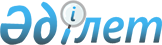 Об утверждении перечня, наименования и индексы автомобильных дорог общего пользования районного значения Кордайского района
					
			Утративший силу
			
			
		
					Постановление Кордайского районного акимата Жамбылской области от 29 января 2016 года № 47. Зарегистрировано Департаментом юстиции Жамбылской области 10 марта 2016 года № 2971. Утратило силу постановлением акимата Кордайского района Жамбылской области от 26 декабря 2018 года № 521
      Сноска. Утратило силу постановлением акимата Кордайского района Жамбылской области от 26.12.2018 № 521 (вводится в действие по истечении 10 календарных дней после дня его первого официального опубликования).

      Примечание РЦПИ.

      В тексте документа сохранена пунктуация и орфография оригинала.
      В соответсвии с пунктом 7 статьи 3, пунктом 2 статьи 6 Закона Республики Казахстан от 17 июля 2001 года "Об автомобильных дорогах" и Законом Республики Казахстан от 23 января 2001 года "О местном государственном управлении и самоуправлении в Республики Казахстан" акимат Кордайского района ПОСТАНОВЛЯЕТ:
      1. Утвердить перечень, наименования и индексы автомобильных дорог общего пользования районного значения Кордайского района согласно приложению к настоящему постановлению.
      2. Коммунальному государственному учреждению "Отдел жилищно-коммунального хозяйства, пассажирского транспорта и автомобильных дорог акимата Кордайского района Жамбылской области" обеспечить в установленном законодательством порядке:
      1) государственную регистрацию настоящего постановления в органах юстиции;
      2) в течении десяти календарных дней после государственной регистрации настоящего постановления его направление на официальное опубликование в периодических печатных изданиях;
      3) размещение настоящего постановления на интернет-ресурсе акимата Кордайского района;
      4) принятие иных мер вытекающих из настоящего постановления.
      3. Контроль за исполнением настоящего постановления возложить на заместителя акима района К. Иманалиева.
      4. Настоящее постановление вступает в силу со дня государственной регистрации в органах юстиции и вводится в действие по истечении десяти календарных дней после дня его первого официального опубликования.
      "СОГЛАСОВАНО"
      Руководитель
      Управления строительства, пассажиского
      транспорта и автомобильных дорог акимата
      Жамбылской области 
      ____________________Р. Байтелиев
      "29" января 2016 год Перечень, наименования и индексы автомобильных дорог общего пользования районного значения Кордайского района
					© 2012. РГП на ПХВ «Институт законодательства и правовой информации Республики Казахстан» Министерства юстиции Республики Казахстан
				
      Аким района

К. Досаев
Приложение к постановлению
акимата Кордайского района
№ 47 от 29 января 2016 г.
№
Автомобильные дороги
Автомобильные дороги
Автомобильные дороги
Индекс
Наименование
Протяженность (километр)
1
2
3
4
1
КН-КR-1
"Масанчи-Керу" (0-21)
21
2
КН-КR-2
"Каракемер-Карасай батыр" (0-28,82)
28,82
3
КН-КR-3
"Карасай батыр–Енбекши" (0-13,06)
13,06
4
КН-КR-4
"Сортобе-Аухатты-Кызылсай" (0-20,69)
20,69
5
КН-КR-5
"Отеген-Байтерек-Аухатты" (0-16)
16
6
КН-КR-6
"Отар-Гвардейск" (0-2)
2
7
КН-КR-7
"Отар-Анархай-Бель" (0-50)
50
8
КН-КR-8
"Алга-Когадыр" (0-9,3)
9,3
9
КН-КR-9
"Ногайбай-Сарыбастау" (0-4,2)
4,2
10
КН-КR-10
"Беткайнар-Соганды" (0-28)
28
11
КН-КR-11
"Какпатас-Бериктас" (0-7)
7
12
КН-КR-12
"Кордай-Чумыш-Плотина" (7,4)
7,4
13
КН-КR-13
"подъезд к селу Кордай" (4,4)
4,4
14
КН-КR-14
"подъезд к селу Кенен" (0-3)
3
15
КН-КR-15
"подъезд к селу Ногайбай-Шербакты" (0-26,6)
26,6
16
КН-КR-16
"подъезд к селу Музбель" (0-3)
3
17
КН-КR-17
"подъезд к селу Жанатурмыс" (0-4,2)
4,2
18
КН-КR-18
"подъезд к селу Арал" (0-4)
4
19
КН-КR-19
"подъезд к селу Калгуты" (0-1,35)
1,35
20
КН-КR-20
"подъезд к селу Кунбатыс 1" (0-3)
3
21
КН-КR-21
"подъезд к селу Кунбатыс 2" (0-3)
3
Всего:
260,02